Başvuru ve Sınavlara İlişkin Kurallar:Belirlenen sınav yeri ve saati; web sitesinde ilan edilir. İlan edilmiş tarihte ve saatte sınav yerinde hazır bulunmayan adaylar sınava alınmaz.  Bu sebeplerle sınava alınmayan adaylara yatırdıkları sınav ücretleri iade edilmez ve sınavdan başarısız sayılır. Sınavlar, teorik ve performansa dayalı olmak üzere iki aşamada gerçekleştirilir. Aday her yeterlilik birimden ayrı ayrı sınava girebilir. Her birimden başarılı olma notu ilgili mesleğin ulusal yeterliliklerinde tanımlanan esaslara uygun olarak belirlenir.Sınav hakkınız dahilinde farklı kuruluşlarda sınava girme talebiniz olması durumunda Seviye Belgelendirme tarafından Birim başarı belgesi düzenlenecektir.Bu şekilde farklı kuruluşlardan birim birleştirme hakkınızı kullanabilirsiniz.Sınavlara ilişkin şartlar web sitesinde güncel olarak tanımlanmıştır. Adayların sınav öncesi kuralları okuyarak anlamaları ve uygulamaları gerekmektedir. Adayın belge sahibi olmaya hak kazanması için zorunlu birimlerin hepsinden sınava girmesi ve başarılı olması gerekmektedir. Adayların başarısız oldukları birimden bir yıl içinde herhangi bir ücret ödemeden ikinci defa sınava girme hakları vardır. 4447 işsizlik sigortası kanunu çerçevesinde işsizlik sigortası fonu karşılanması durumunda ise, başarısız olunan yeterlilik birimleri ve sınav türleri için ilave sınav ücreti ödemeden ilk sınav tarihinden itibaren bir yıl içerisinde iki sınav hakkı vardır.Sınav sonuçları en geç on gün içerisinde web sitesinde ilan edilecektir.MYK ve TÜRKAK tarafında gerçekleşecek olan dış denetimlerde sınavların iptalini gerektirecek bir uygunsuzluk tespit edildiğinde sınavlar Seviye Belgelendirme tarafından iptal edilir,iptal tarihini müteakip bir ay içerisinde herhangi bir ücret talep edilmeksizin aday yeni açılacak sınava dahil edilecektir. Sınav sonuçları ilan edildikten sonra internet sitesinden öğrenileceği gibi SEVİYE BELGELENDİRME’ ye başvurularak da öğrenilebilir. TÜRKAK akreditasyonu ve MYK yetkilendirmesi süreçlerinde zorunlu olan bilgi paylaşımları dışında, Belgelendirme sürecinde aday hakkında edinilen bilgiler, adayın izni alınmadan, SEVİYE BELGELENDİRME dışındaki hiçbir kişi ile paylaşılmaz.       Bu bölüm SEVİYE BELGELENDİRME tarafından doldurulacaktır.BAŞVURU SAHİBİ BİLGİLERİBAŞVURU SAHİBİ BİLGİLERİBAŞVURU SAHİBİ BİLGİLERİBAŞVURU SAHİBİ BİLGİLERİBAŞVURU SAHİBİ BİLGİLERİBAŞVURU SAHİBİ BİLGİLERİAdı Soyadı:Başvuru Numarası:Uyruğu:Doğum Tarihi:T.C. Kimlik No:İrtibat Adres:Ev/İş Telefonu:-Cep Telefonu:E-Posta Adresi:-Tahsil Durumu:Sınav merkezimizden eğitim aldınız mı?Sınav merkezimizden eğitim aldınız mı?Eğitim aldıysanız, eğitim veren öğretmenin isim ve soyadını yazınız. Eğitim aldıysanız, eğitim veren öğretmenin isim ve soyadını yazınız. Eğitim aldıysanız, eğitim veren öğretmenin isim ve soyadını yazınız. Teşvikten yararlanmak istiyor musunuz?Teşvikten yararlanmak istiyor musunuz?Teşvikten yararlanmak istiyor musunuz?Teşvikten yararlanmak istiyor musunuz?Teşvikten yararlanmak istiyor musunuz?TEŞVİKTEN YARARLANMA TÜRÜBİREYSELTEK NOKTAIBAN NUMARASI (Bireysel Başvuru Yapanlar Doldurucaktır.)ÖDEME YÖNTEMİ BANKA HAVALE/EFT                                    TEMİNAT İLE           BANKA HAVALE/EFT                                    TEMİNAT İLE          SEVİYE BELGELENDİRME GARANTİ BANKASI IHLAMURKUYU ŞUBESİ   İBAN TR72 0006 2000 5290  0006 2944 08SEVİYE BELGELENDİRME GARANTİ BANKASI IHLAMURKUYU ŞUBESİ   İBAN TR72 0006 2000 5290  0006 2944 08SEVİYE BELGELENDİRME GARANTİ BANKASI IHLAMURKUYU ŞUBESİ   İBAN TR72 0006 2000 5290  0006 2944 08Dekontun Açıklama Kısmına Ad Soyad, Alınacak Belge Adını Yazınız.Dekontun Açıklama Kısmına Ad Soyad, Alınacak Belge Adını Yazınız.Dekontun Açıklama Kısmına Ad Soyad, Alınacak Belge Adını Yazınız.Sınavlarda sınav yapıcılarımızın desteğine ihtiyaç duymanıza neden olabilecek herhangi bir özel durumunuz ve/veya fiziksel engeliniz var mı? Varsa lütfen açıklayınız: Sınavlarda sınav yapıcılarımızın desteğine ihtiyaç duymanıza neden olabilecek herhangi bir özel durumunuz ve/veya fiziksel engeliniz var mı? Varsa lütfen açıklayınız: Sınavlarda sınav yapıcılarımızın desteğine ihtiyaç duymanıza neden olabilecek herhangi bir özel durumunuz ve/veya fiziksel engeliniz var mı? Varsa lütfen açıklayınız: Sınavlarda sınav yapıcılarımızın desteğine ihtiyaç duymanıza neden olabilecek herhangi bir özel durumunuz ve/veya fiziksel engeliniz var mı? Varsa lütfen açıklayınız: Sınavlarda sınav yapıcılarımızın desteğine ihtiyaç duymanıza neden olabilecek herhangi bir özel durumunuz ve/veya fiziksel engeliniz var mı? Varsa lütfen açıklayınız: Sınavlarda sınav yapıcılarımızın desteğine ihtiyaç duymanıza neden olabilecek herhangi bir özel durumunuz ve/veya fiziksel engeliniz var mı? Varsa lütfen açıklayınız: Sınavlarda sınav yapıcılarımızın desteğine ihtiyaç duymanıza neden olabilecek herhangi bir özel durumunuz ve/veya fiziksel engeliniz var mı? Varsa lütfen açıklayınız: İŞ BİLGİLERİİŞ BİLGİLERİİŞ BİLGİLERİİŞ BİLGİLERİİŞ BİLGİLERİİŞ BİLGİLERİİŞ BİLGİLERİİŞ BİLGİLERİİŞ BİLGİLERİİŞ BİLGİLERİİş Tecrübesi:Çalışma SüresiÇalışma Süresi:Çalıştığı İşyeri Adı:GöreviGörevi:İşyeri Adresi:TALEP EDİLEN MESLEKİ YETERLİLİK BELGESİTALEP EDİLEN MESLEKİ YETERLİLİK BELGESİTALEP EDİLEN MESLEKİ YETERLİLİK BELGESİTALEP EDİLEN MESLEKİ YETERLİLİK BELGESİTALEP EDİLEN MESLEKİ YETERLİLİK BELGESİTALEP EDİLEN MESLEKİ YETERLİLİK BELGESİTALEP EDİLEN MESLEKİ YETERLİLİK BELGESİTALEP EDİLEN MESLEKİ YETERLİLİK BELGESİTALEP EDİLEN MESLEKİ YETERLİLİK BELGESİTALEP EDİLEN MESLEKİ YETERLİLİK BELGESİBaşvuru TürüBaşvuru ŞekliBelge DiliBelge DiliBelge DiliBU TABLO 11UY0010-3 ÇELİK KAYNAKÇISI ULUSAL YETERLİLİĞİ İÇİNDİR.                                                                                                                                                         Malzeme Tipi              : Plaka                                       Boru                                                       Malzeme Grubu/Türü :…………….  Birleşim(Kaynak)Tipi : Alın Kaynağı (BW)            Köşe Kaynağı(FW)                                     Kaynak Pozisyonu       :…………….Malzeme Kalınlığı      :……….. mm                               				Boru Dış Çapı 	      :…….………mmSarf Malzeme Tipi      :………..                                                                                                       Sarf Malzeme Çapı     :…………….mmKaynak Detayı           :Tek Paso          Çok Paso           Altlıklı          Altlıksız             Tek Taraflı Kaynak               Çift Taraflı KaynakMESLEKİ YETERLİLİK BELGELERİ TESLİMAT BİLGİLERİ□ Mesleki Yeterlilik Belgemin Kargo ile gönderilmesini istiyorum. (Ücret alıcıya aittir)                                                                                           □ Mesleki Yeterlilik Belgemi SEVİYE BELGELENDİRME’ den almak istiyorum.                                                                                                                                                             BAŞVURU BİLGİLERİ                                                                                                 Not: Belgelendirilmeye hak kazanmak için başvurduğunuz meslek ile ilgili tüm zorunlu birimlerden başarılı olunması gereklidir.BAŞVURU SAHİBİNİN ONAYIİşbu başvurumun, ilgili tüm başvuru dokümanlarını  SEVİYE BELGELENDİRME’ye ulaştırdığım takdirde işleme konulacağını ve başvurmuş sayılacağımı,Kişisel verilerimin Mesleki Yeterlilik Kurumu’na , TÜRKAK (Türk Akreditasyon Kurumu)’na ve TAILORMADE BİLİŞİM SİSTEMLERİ SAN. VE TİCARET LİMİTED ŞİRKETİ ‘ne aktarılmasını onayladığımı, kimlik bilgilerimi, belge türü, belgenin geçerlilik tarihi, askıya alınması/iptal edilmesi ile ilgili tüm bilgilerin elektronik ortamda saklanmasını, duyurulmasını ve bilgilerin açık olduğunu,sınavın tamamının kamera ile kayıt altına alındığını ,SEVİYE BELGELENDİRME’nin düzenlediği sınavın sonuna kadar ve sınav sonrasında SEVİYE BELGELENDİRME’nin tüm prosedür ve kurallarına uyacağımı,teşvik kapsamında olan mesleklerde 12 ay içerisinde 2 kere daha, teşvik kapsamında olmayan mesleklerde 12 ay içerisinde 1 kere daha ücretsiz sınav hakkım olduğunu bildiğimi,sınav materyallerini paylaşmayacağımı, hileli sınav uygulamalarına katılmayacağımı, sınav öncesinde, sınav esnasında veya sınav sonrasında, sınav kurallarına uymadığım, sınav düzenini bozduğum veya sınav değerlendiricilerine görevlerini yapmakta zorluk çıkardığım takdirde mevcut ve/veya sonraki sınavlara kabul edilmeyeceğimi,Başvurmuş olduğum Ulusal Yeterlilik Sınavında Kritik adım bulunması durumunda kritik adımlar ile ilgili tarafıma bilgi verildiğini ve kritik adım/adımlardan başarısız olmam durumunda sınavdan başarısız sayılacağımı bilidiğimi ve kabul ettiğimi,İş Sağlığı ve Güvenliği(İSG) kuralları çerçevesinde kendimi ve/veya bir başkasını tehlikeye soktuğum durumlarda sınavdan çıkarılacağımı ve başarısız sayılıp hakkımı kullanmış olacağımı bildiğimi ve kabul ettiğimi, Başvurumdan itibaren ödediğim ücretleri, sınavlardaki başarısızlık sebebi dahil, her ne sebeple olursa olsun, SEVİYE BELGELENDİRME’den geri talep etmeyeceğimi, sınava katılmadığım takdirde ilgili sınav hakkımı kullanmış olduğumu, sınav saati sınava gelmeme veya sınav gününden önce sınava katılmayacağımı bildirme durumlarında, hiçbir surette ücret iadesi yapılmayacağını bildiğimi, Başvuru Ücretini yatırdıktan sonra mücbir sebep bildirmeksizin iki kez sınav tarihini kabul etmediğimde ücretsiz sınav haklarımdan bir hakkımı kullanmış sayılacağını bildiğimi,Sınavlarda görüntülü ve sesli kayıt alındığını onayladığımı,Sınav ve belgelendirme süreçleri ile ilgili SEVİYE BELGELENDİRME tarafından SMS gönderilmesine onay verdiğimi,SEVİYE BELGELENDİRME’ye ait belgelendirme talimatları ve prosedürlerinin gereklerine uyacağımı, belgelendirme ile ilgili tüm itirazlarımda SEVİYE BELGELENDİRME’nin prosedürlerine göre değerlendirileceğimi,Alacağım belgenin sahibinin SEVİYE BELGELENDİRME olduğunu, yeterliliğimin ve belgemin bağımsız bir kurul tarafından değerlendirilip, gerekirse belgemin iptal edilebileceğini, iptal edildiği takdirde SEVİYE BELGELENDİRME’den maddi veya diğer hiçbir talebim olmayacağını,Sınav için başvurduğum meslek dalını icra etmemi engelleyecek herhangi bir sorunum olmadığını,KVKK Aydınlatma Metnine Seviye Belgelendirme İnternet Sitesi üzerinden ulaşabileceğimi,Başvuru sahibi olarak, bu formda verdiğim bilgilerin doğruluğunu, verdiğim bilgiler doğru olmadığı takdirde belgemin iptal edileceğini beyan, kabul ve taahhüt ederim.                                                      Başvuru Tarihi      			          Başvuru Sahibinin__/__/20__			Adı, Soyadı		İmzasıADAY EVRAKLARIVarYokSEVİYE BELGELENDİRMEEvetHayırBanka Dekontu veya SlipBelgeyi Verebilir mi?Kimlik FotokopisiSınav Hakkında Başvuru sahibi bilgi edinmiş mi?Öğrenim Belgesi (Motorlu Kara Taşıtları Alım Satım Sorumlusu Seviye 5)Başvuru Evrakları Tamam mı?Sağlık Raporu (İskele Kurulum İçin)Başvuru Evrağı ve Belge Kullanım Söz. İmzalandı mı?BU TABLO 17UY0326-3/00 KAMYON ŞOFÖRÜ ULUSAL YETERLİLİĞİ İÇİNDİR.                                                                                                                                                      1)2918 sayılı Karayolları Trafik Kanununun ilgili maddelerinde belirtilen sürücü belgesi  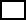 2)SRC 4 belgesi 3) Yetkili merkezden alınmış “Psikoteknik Test Raporu”  4) Adli sicil Kaydı (Uyuşturucu, silah, insan ve gümrük kaçakçılığı ile terör suçlarından dolayı hürriyeti bağlayıcı ceza almamış olması gerekmektedir.) BU TABLO 17UY0327-3/00 MİNİBÜS ŞOFÖRÜ ULUSAL YETERLİLİĞİ İÇİNDİR.1)2918 sayılı Karayolları Trafik Kanununun ilgili maddelerinde belirtilen sürücü belgesi  2) Yetkili merkezden alınmış “Psikoteknik Test Raporu”  3) Adli sicil Kaydı (Türk Ceza Kanununun “Cinsel saldırı” başlıklı 102.,“Çocukların cinsel istismarı” başlıklı 103., “Reşit olmayanla cinsel ilişki” başlıklı 104., “Kişiyi hürriyetinden yoksun kılma” başlıklı 109., “Uyuşturucu veya uyarıcı madde imal ve ticareti” başlıklı 188., “Uyuşturucu veya uyarıcı madde kullanılmasını kolaylaştırma” başlıklı 190., “Kullanmak için uyuşturucu veya uyarıcı madde satın almak, kabul etmek veya bulundurmak” başlıklı 191., “ Fuhuş” başlıklı 227. ve 5326 sayılı Kabahatler Kanununun “Sarhoşluk” başlıklı 35. maddelerindeki suçlardan affa uğramış olsa bile hüküm giymemiş olması gerekmektedir) BU TABLO 19UY0390-3/00 MOTOSİKLETLİ KURYE ULUSAL YETERLİLİĞİ İÇİNDİR.                                                                                                                                                      1)2918 sayılı Karayolları Trafik Kanununun ilgili maddelerinde belirtilen sürücü belgesi  BU TABLO 17UY0328-3/00 SERVİS ARACI ŞOFÖRÜ ULUSAL YETERLİLİĞİ İÇİNDİR.                                                                                                                                                      1)2918 sayılı Karayolları Trafik Kanununun ilgili maddelerinde belirtilen sürücü belgesi     2) SRC 2 belgesi 3) Yetkili merkezden alınmış “Psikoteknik Test Raporu”  4) Adli sicil Kaydı (Türk Ceza Kanununun “Cinsel saldırı” başlıklı 102.,“Çocukların cinsel istismarı” başlıklı 103., “Reşit olmayanla cinsel ilişki” başlıklı 104., “Kişiyi hürriyetinden yoksun kılma” başlıklı 109., “Uyuşturucu veya uyarıcı madde imal ve ticareti” başlıklı 188., “Uyuşturucu veya uyarıcı madde kullanılmasını kolaylaştırma” başlıklı 190., “Kullanmak için uyuşturucu veya uyarıcı madde satın almak, kabul etmek veya bulundurmak” başlıklı 191., “ Fuhuş” başlıklı 227. ve 5326 sayılı Kabahatler Kanununun “Sarhoşluk” başlıklı 35. maddelerindeki suçlardan affa uğramış olsa bile hüküm giymemiş olması gerekmektedir) BU TABLO 17UY0329-3/00 ŞEHİR İÇİ TOPLU TAŞIMA OTOBÜS ŞOFÖRÜ ULUSAL YETERLİLİĞİ İÇİNDİR.                                                                                                                                                      1)2918 sayılı Karayolları Trafik Kanununun ilgili maddelerinde belirtilen sürücü belgesi    2) Yetkili merkezden alınmış “Psikoteknik Test Raporu”  3) Adli sicil Kaydı (Türk Ceza Kanununun “Cinsel saldırı” başlıklı 102.,“Çocukların cinsel istismarı” başlıklı 103., “Reşit olmayanla cinsel ilişki” başlıklı 104., “Kişiyi hürriyetinden yoksun kılma” başlıklı 109., “Uyuşturucu veya uyarıcı madde imal ve ticareti” başlıklı 188., “Uyuşturucu veya uyarıcı madde kullanılmasını kolaylaştırma” başlıklı 190., “Kullanmak için uyuşturucu veya uyarıcı madde satın almak, kabul etmek veya bulundurmak” başlıklı 191., “ Fuhuş” başlıklı 227. ve 5326 sayılı Kabahatler Kanununun “Sarhoşluk” başlıklı 35. maddelerindeki suçlardan affa uğramış olsa bile hüküm giymemiş olması gerekmektedir) BU TABLO 17UY0330-3/00 TAKSİ ŞOFÖRÜ MESLEĞİ ULUSAL YETERLİLİĞİ İÇİNDİR.                                                                                                                                                      1)2918 sayılı Karayolları Trafik Kanununun ilgili maddelerinde belirtilen sürücü belgesi     2) Yetkili merkezden alınmış “Psikoteknik Test Raporu”  3) Adli sicil Kaydı (Türk Ceza Kanununun “Cinsel saldırı” başlıklı 102.,“Çocukların cinsel istismarı” başlıklı 103., “Reşit olmayanla cinsel ilişki” başlıklı 104., “Kişiyi hürriyetinden yoksun kılma” başlıklı 109., “Uyuşturucu veya uyarıcı madde imal ve ticareti” başlıklı 188., “Uyuşturucu veya uyarıcı madde kullanılmasını kolaylaştırma” başlıklı 190., “Kullanmak için uyuşturucu veya uyarıcı madde satın almak, kabul etmek veya bulundurmak” başlıklı 191., “ Fuhuş” başlıklı 227. ve 5326 sayılı Kabahatler Kanununun “Sarhoşluk” başlıklı 35. maddelerindeki suçlardan affa uğramış olsa bile hüküm giymemiş olması gerekmektedir) BU TABLO 17UY0299-5/00 MOTORLU KARA TAŞITLARI ALIM SATIM SORUMLUSU MESLEĞİ ULUSAL YETERLİLİĞİ İÇİNDİR.                                                                                                                                                      Lise Mezuniyeti aranmayacak için ilgili Dokümanlar ,15.08.2020 tarihi itibariyle  1)-İkinci el motorlu kara taşıtı ticaretine ilişkin gelir veya kurumlar vergisi 2)-Motorlu Kara Taşıtları Alım Satım  Meslek odası kaydı ( İlgili esnaf ve sanatkârlar odası ile ticaret ve sanayi odasını, ticaret ve sanayi odalarının ayrı kurulduğu yerlerde ticaret odası kaydı) BU TABLO 15UY0205-3/00 KÖPRÜLÜ VİNÇ OPERATÖRÜ MESLEĞİ ULUSAL YETERLİLİĞİ İÇİNDİR.                                                                                                                                                      1) Adayın, sınavına katılım sağlayacağı yeterlilik birimlerinde tanımlı öğrenme çıktılarını/kazanımlarını içeren bir eğitim programını başarıyla tamamladığını dair belge  2) En az 2 yıl ilgili mesleği icra ettiğini dair belge (Referans yazısı, SGK Hizmet Dökümü vb.)    BU TABLO 13UY0145-3/04 ENDÜSTRİYEL TAŞIMACI MESLEĞİ ULUSAL YETERLİLİĞİ İÇİNDİR.       1)- B1 (Forklift) biriminden sınava girecek adaylar için Karayolları Trafik Kanununun 42’nci maddesince düzenlenen Operatörlük Belgesi 2)- B2 (Elektrikli Transpalet) biriminden sınava girecek adaylar için Karayolları Trafik Kanununun 42’nci maddesince düzenlenen Operatörlük Belgesi                                                                                                                                               3)- B3 (Elektrikli İstif Makinesi) birimlerinde adayın sınavına katılım sağlayacağı yeterlilik birimlerinde tanımlı öğrenme çıktılarını/kazanımlarını içeren bir eğitim programını başarıyla tamamladığını ya da en az 2 yıl ilgili mesleği icra ettiğini kanıtlayan belge                                                                                                                                             4)- B4 Endüstriyel - Çekici (Çekme Araçları Makineleri) biriminden sınava girecek adaylar için Karayolları Trafik Kanununun 42’nci maddesince düzenlenen Operatörlük Belgesi  BU TABLO 19UY0387-3/00 VALE GÖREVLİSİ MESLEĞİ ULUSAL YETERLİLİĞİ İÇİNDİR.       1)-Asgari B sınıfı ehliyet 2)-Yetkili merkezden alınmış “Psikoteknik Test Raporu’’ 3)-Türk Ceza Kanununun “Cinsel saldırı” başlıklı 102.,“Çocukların cinsel istismarı” başlıklı 103., “Reşit olmayanla cinsel ilişki” başlıklı 104., “Kişiyi hürriyetinden yoksun kılma” başlıklı 109., “Uyuşturucu veya uyarıcı madde imal ve ticareti” başlıklı 188., “Uyuşturucu veya uyarıcı madde kullanılmasını kolaylaştırma” başlıklı 190., “Kullanmak için uyuşturucu veya uyarıcı madde satın almak, kabul etmek veya bulundurmak” başlıklı 191., “ Fuhuş” başlıklı 227. ve 5326 sayılı Kabahatler Kanununun “Sarhoşluk” başlıklı 35. maddelerindeki suçlardan affa uğramış olsa bile hüküm giymemiş olması gerekmektedir. BAŞVURUYU ALAN / İNCELEYENBAŞVURUYU ONAYLAYANBaşvuru Evrakları eksiksiz teslim aldım ve inceledim.İdari SorumluAd Soyad :Tarih        :İmza         :Başvuru Onaylandı:                   Personel Belgelendirme MüdürüBaşvuru Red Edildi:                    Ad Soyadı:Açıklama :	         İmza: